Exhibiting Sponsorship PackageConference/Trade Show OverviewThe event will feature a conference and a traditional tradeshow experience with separate but connected exhibitor area and attendee area.There is dedicated exhibit time on both days.Exhibits will be accessible to attendees all day both days, not just during dedicated exhibit time.Exhibit space is designed to have easy access to the attendee area. The exhibit and attendee spaces are divided by an airwall with doors leading in and out of both areas.If Exhibiting Sponsors want to participate only on the first day, the price remains the same, but they may break down their exhibits after the reception on February 15. Any unoccupied space will be re-sold and/or otherwise utilized throughout the rest of the conference.Vendors who want to attend instead of sponsoring will be subject to surcharge pricing ($1,500) in order to protect our Exhibiting Sponsors’ benefits. This rate exceeds the lowest exhibiting  sponsorship rate. We highly suggest that vendors sponsor rather than attend. Non-sponsor vendors WILL NOT be allowed to distribute marketing materials in the showroom or use the meeting space designated for sponsors to meet with clients.Please make purchases online at www.AZSelfStorage.org.Agenda (Subject to updates)Golf –Tuesday, February 14, 2023 –11am-4pm 	Golf Tournament4-6pm	19th Hole reception6-8pm	Exhibit set upOwners’ Summit Wednesday, February 15, 20236-8:30 am	Exhibit set up9 am-4:30 pm Presentations and dedicatedexhibit time during the day; exhibits available to attendees throughout the day6:00 pm -7:00 pm Cocktail HourOperational Program  Thursday, February 16, 20238 am-4:15 pm Presentations and dedicatedexhibit time during the day; exhibits available to attendees throughout the day4:15-6 pm   Exhibit breakdownFloor Plan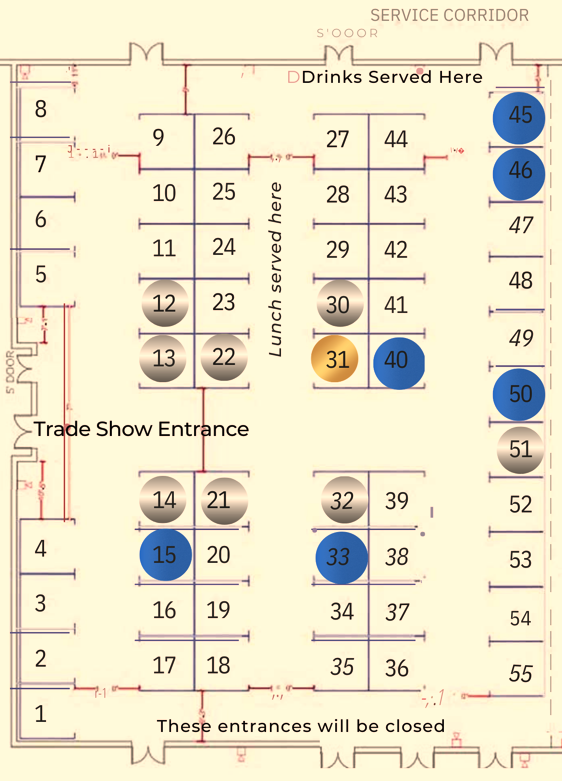 Exhibiting SponsorshipsTitle Sponsor: $6,000 Promotional / Major Sponsor: $4,500 Exhibitors: $1,000Spaces and Prices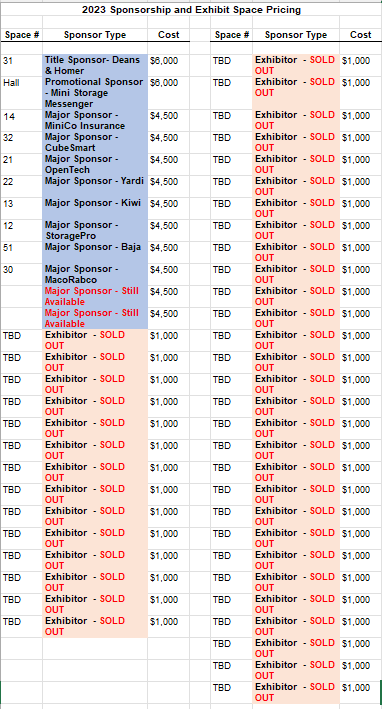 Exhibiting Sponsorship BenefitsBenefits for all Exhibiting Sponsors include:1 person with access to all events on February 15 & 16, including meal and drink ticketsElectricity upon request, at no additional costLogo in sponsor video, shown throughout the 2-day conferenceSponsor Material in Attendee Handouts – 1-page inserts supplied by sponsor in attendee tote bagsOn-stage announcement of door prize winners, after lunch on February 16Title Sponsor – $6,000 – Deans & HomerFirst choice of exhibit space and 2 personnel2-Minute Presentation by Sponsor at Opening Session both daysLogo on name badgesYour logo will be added to my signature line for the year Pre- and post-conference promotion, with logo on digitalbrochures, postcards, name badges, conference slide show, event posters, e-Bulletins, website ads, other promotional materialsVendor Spotlight Webinar to be played on tradeshow both days Recognition in all ads in trade publications such as Mini-Storage Messenger, ISS, SSA Magazine Recognition in AZSA’s print newsletter, Behind Closed DoorsAdditional drink tickets to give to attendeesPromotional Sponsor – Mini-Storage MessengerFirst choice of exhibit space after Title SponsorAll Major Sponsor benefits shown belowMajor Sponsors – - $4,500  - Baja, CubeSmart, Kiwi II, MiniCo, OpenTech, StoragePro, Mako/Rabco and Yardi THANK YOU! Choice of best exhibit spaces after Title & Promo Sponsors and 2 personnelOn-stage introductions both days of conferencePre- and post-conference promotion, with logo on digital brochures, postcards, name badges, conference slide show, event posters, e-Bulletins, website ads, other promotional materialVendor Spotlight Webinar to be played on tradeshow both daysRecognition in AZSA’s print newsletter, Behind Closed DoorsRecognition in all ads in trade publications such as Mini-Storage Messenger, ISS, SSA MagazineAdditional drink tickets to give to attendeesExhibitor - $1,000 – SOLD OUTAll benefits listed on top of pageCharity Sponsor – Storage Gives – More details coming soon!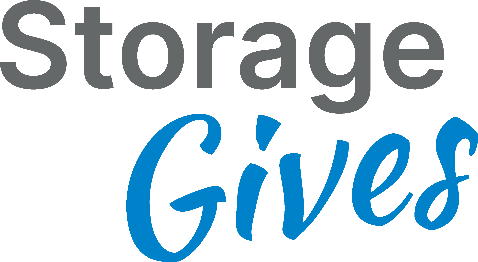 Additional Sponsorship Opportunity DetailsKeynote - $6,000 (1)Opportunity to speak to all attendees during luncheon (10 minutes), February 15Recognition during Keynote Speaker presentationRecognition in digital and print promotional material pre-event (brochure, newsletter, eblasts,website) and during event (program, verbal recognition, sponsor video)Preferred exhibit space on trade show floor (exhibit fee not included in sponsorship)Sponsor Material in Attendee Handouts – 1 page inserts supplied by sponsorOwners & Investor Summit Luncheon - $5,000 (3)First opportunity to speak to all attendees during luncheon (2 minutes), February 15Recognition throughout luncheonRecognition in digital and print promotional material pre-event (brochure, newsletter, eblasts, website) and during event (program, verbal recognition, sponsor video)Preferred exhibit space on trade show floor (exhibit fee not included in sponsorship)Sponsor Material in Attendee Handouts – 1 page inserts supplied by sponsorOperational Program Luncheon - $5,000 (3)First opportunity to speak to all attendees during luncheon (2 minutes), February 16Recognition throughout luncheonRecognition in digital and print promotional material pre-event (brochure, newsletter, eblasts, website) and during event (program, verbal recognition, sponsor video)Preferred exhibit space on trade show floor (exhibit fee not included in sponsorship)Sponsor Material in Attendee Handouts – 1 page inserts supplied by sponsorOwners & Investor Summit Breakfast - $2,500 (4)Opportunity to speak to all attendees during breakfast (2 minutes), February 15Recognition throughout breakfastRecognition in digital and print promotional material pre-event (brochure, newsletter, eblasts, website) and during event (program, verbal recognition, sponsor video)Preferred exhibit space on trade show floor (exhibit fee not included in sponsorship)Sponsor Material in Attendee Handouts – 1 page inserts supplied by sponsorOperational Program Breakfast - $2,500 (4)Opportunity to speak to all attendees during breakfast (2 minutes), February 16Recognition throughout breakfastRecognition in digital and print promotional material pre-event (brochure, newsletter, eblasts, website) and during event (program, verbal recognition, sponsor video)Preferred exhibit space on trade show floor (exhibit fee not included in sponsorship)Sponsor Material in Attendee Handouts – 1 page inserts supplied by sponsorAZSA Cocktail Hour Party - $5,000 (3)Opportunity to speak to all attendees during trade show reception (2 minutes), February 15Recognition throughout receptionRecognition in digital and print promotional material pre-event (brochure, newsletter, eblasts, website) and during event (program, verbal recognition, sponsor video)Prime exhibit placement next to beverages (exhibit fee not included in sponsorship)Sponsor Material in Attendee Handouts – 1 page inserts supplied by sponsorSponsor of refreshments on the trade show floorSignage on refreshment table sponsoredRecognition in digital and print promotional material pre-event (brochure, newsletter, eblasts, website) and during event (program, verbal recognition, sponsor video)Premium exhibit placement next to refreshments (exhibit fee included)Sponsor Material in Attendee Handouts – 1 page inserts supplied by sponsorSnack Sponsorship - $2,000 (2)Sponsor of refreshments on the trade show floorSignage on refreshment table sponsoredRecognition in digital and print promotional material pre-event (brochure, newsletter, eblasts, website) and during event (program, verbal recognition, sponsor video)Premium exhibit placement next to refreshments (exhibit fee included)Sponsor Material in Attendee Handouts – 1 page inserts supplied by sponsorSession Sponsors - $1,500 (6)On-stage introduction before session sponsoredRecognition throughout session sponsoredRecognition in digital and print promotional material pre-event (brochure, newsletter, eblasts, website) and during event (program, verbal recognition, sponsor video)Preferred exhibit space on trade show floor (exhibit fee not included in sponsorship)Sponsor Material in Attendee Handouts – 1 page inserts supplied by sponsorTote bags - $2,000 – NSA Brands – SOLD OUTCeremonial Opening Tribal Blessing - $1,500 – MiniCo Publishing – SOLD OUTLanyards - $1,500 – William Warren Group – SOLD OUT
Beverage Sponsorship - $1,000 – SOLD OUT To register for additional sponsorship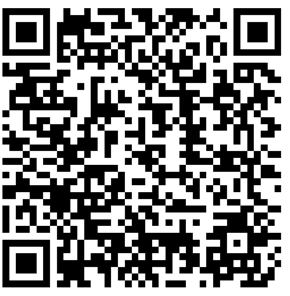 SpecificationsSpace:Set up and break down times are strict. All exhibits must be set up by 8:30 am on Wednesday, February 15; breakdown may not start until 4:15 pm on Thursday, February 16. Please plan accordingly.All space includes electricity if you request it.Exhibiting Sponsors may not sublet, assign, or share any part of space allocated to them without the written consent of AZSA. Exhibits, signs, and displays are also prohibited in any of the public areas or elsewhere on the premises of the hotel facilities. Any company not assigned space is prohibited from hosting hospitality suites or displaying or distributing materials at the hotel.Exhibit Details:Exhibits:All exhibits are 10’x 10’ pipe & drape booths with 6’ tables and cloths and a chair. Each booth will consist of 8’ high back wall, 3’ high side rails, one wastebasket and one 7” x 44” ID sign.For other booth and event enhancements like charging stations, furniture and other products please contact:Matt Palmermatt.palmer@convention-si.comConvention Solutions & Innovation (CSI)3701 West Cambridge Avenue, Phoenix, AZ 85009| D: 602.730.8103 | M: 602.425.7769 | E: matt.palmer@convention-si.comLogistics Service Kit will be available at the beginning of JanuaryFloor plan, traffic flow, and other issues:Floor plan is approximateEntrance/exit – as markedMeals:Buffet – Ticketed meals will be served buffet style in the exhibit hallMeal seating – will be in the attendee seating areas & other designated areasBeverage service - will be throughout both days